Enquiry Data Sheet/Опросный лист 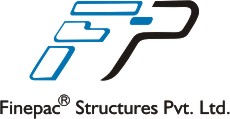 Distillation Column/Дистилляционная колоннаCONTINUOUS COLUMN/КОЛОННА НЕПРЕРЫВНОГО ДЕЙСТВИЯ Detail of Feed/Информация о сырье: Name/Название: ……………………… Flow/Расход:……..………………..Kg/hr  (кг/ч)For continuous column/Для колонны непрерывного действияSuspended solids if any (Please specify)/ Взвешенные твердые частицы, если таковые имеются (Пожалуйста, уточните)……………………………………………………….Detail of Product streams desired/Подробная информация о необходимых потоках:Material of construction for Packing & internal/Материалы насадки и внутренних устройств:……………………Steam Pressure/Давление ………………..Bar/БарCooling  Water Pressure/Давление охлаждающей воды……………….Bar/БарVacuum/Вакуум ……………… mmhg/мм. рт. ст.Other/Другие данные ………………………………………………………………………………………………Component №/Компонент №Name/Название% Wt/% масс.Alternative Name/Альтернативное названиеFormula/Формула12345Stream/Поток% Composition desiredFlow rate/Расход жидкостиTOP/Верхний Bottom/НижнийSide draw/Боковой